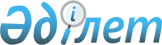 Ақжар аудандық мәслихатының 2021 жылғы 24 желтоқсандағы № 13-1 "2022-2024 жылдарға арналған Ақжар аудандық бюджетін бекіту туралы" шешіміне өзгерістер енгізу туралыСолтүстік Қазақстан облысы Ақжар аудандық мәслихатының 2022 жылғы 22 қарашадағы № 26-1 шешімі
      Ақжар аудандық мәслихаты ШЕШТІ:
      1. Ақжар аудандық мәслихатының "2022-2024 жылдарға арналған Ақжар аудандық бюджетін бекіту туралы" 2021 жылғы 24 желтоқсандағы № 13-1 шешіміне (Нормативтік құқықтық актілерді мемлекеттік тіркеу тізілімінде № 162806 болып тіркелді) мынадай өзгерістер енгізілсін:
      1 тармақ жаңа редакцияда жазылсын:
       "1. 2022-2024 жылдарға арналған Ақжар аудандық бюджеті осы шешімге тиісінше 1, 2 және 3 қосымшаларға сәйкес, оның ішінде 2022 жылға келесі көлемдерде бекітілсін:
      1) кірістер – 5 388 301,2 мың теңге:
      салықтық түсімдер – 415 247,8 мың теңге;
      салықтық емес түсімдер – 7 640,4 мың теңге;
      негізгі капиталды сатудан түсетін түсімдер – 1 026 мың теңге;
      трансферттер түсімі – 4 964 387 мың теңге;
      2) шығындар – 5 509 906,2 мың теңге;
      3) таза бюджеттік кредиттеу – 91 619,2 мың теңге:
      бюджеттік кредиттер – 142 429 мың теңге;
      бюджеттік кредиттерді өтеу – 50 809,8 мың теңге;
      4) қаржы активтерімен операциялар бойынша сальдо – 0 теңге:
      қаржы активтерін сатып алу – 0 теңге;
      мемлекеттің қаржы активтерін сатудан түсетін түсімдер - 0 теңге;
      5) бюджет тапшылығы (профициті) – -213 224,2 мың теңге;
      6) бюджет тапшылығын қаржыландыру (профицитін пайдалану) – 213 224,2 мың теңге:
      қарыздар түсімі – 142 429 мың теңге;
      қарыздарды өтеу – 73 469,8 мың тенге;
      бюджет қаражатының пайдаланылатын қалдықтары – 144 265 мың теңге.";
      12 тармақ жаңа редакцияда жазылсын:
       "12. 2022 жылға Ақжар аудандық жергілікті атқарушы органның резерві 595 мың теңге сомасында 5 қосымшаға сәйкес бекітілсін.";
      көрсетілген шешімнің 1, 5, 6 қосымшалары осы шешімнің 1, 2, 3 қосымшаларына сәйкес жаңа редакцияда жазылсын.
      2. Осы шешім 2022 жылдың 1 қаңтарынан бастап қолданысқа енгізіледі. Ақжар ауданының 2022 жылға арналған бюджеті Жергілікті атқарушы органның резервіндегі жалпы соманы бөлу 2022 жылға арналған аудандық бюджеттің бюджеттік бағдарламаларына бөле отырып, бюджеттік даму бағдарламаларының тізбесі
					© 2012. Қазақстан Республикасы Әділет министрлігінің «Қазақстан Республикасының Заңнама және құқықтық ақпарат институты» ШЖҚ РМК
				
      Ақжар аудандық мәслихат хатшысы 

А.Хоршат
Солтүстік Қазақстан облысыАқжар аудандық мәслихатының2022 жылғы 22 қарашадағы № 26-1шешіміне 1 қосымшаСолтүстік Қазақстан облысыАқжар аудандық мәслихатының2021 жылғы 24 желтоқсандағы № 13-1шешіміне 1 қосымша
Санаты
Санаты
Санаты
Атауы
Сомасы, мың тенге
Сыныбы
Сыныбы
Атауы
Сомасы, мың тенге
Кіші сыныбы
Атауы
Сомасы, мың тенге
1. Кірістер
5388301,2
1
Салықтық түсімдер
415247,8
03
Әлеуметтiк салық 
312925,7
1
Әлеуметтік салық 
312925,7
04
Меншiкке салынатын салықтар
39363
1
Мүлiкке салынатын салықтар 
39363
05
Тауарларға, жұмыстарға және қызметтерге салынатын iшкi салықтар 
60758,4
2
Акциздер 
1201
3
Табиғи және басқа да ресурстарды пайдаланғаны үшiн түсетiн түсiмдер
54979,8
4
Кәсiпкерлiк және кәсiби қызметтi жүргiзгенi үшiн алынатын алымдар
4577,6
08
Заңдық маңызы бар әрекеттерді жасағаны және (немесе) оған уәкілеттігі бар мемлекеттік органдар немесе лауазымды адамдар құжаттар бергені үшін алынатын міндетті төлемдер
2200,7
1
Мемлекеттік баж
2200,7
2
Салықтық емес түсiмдер
7640,4
01
Мемлекеттік меншіктен түсетін кірістер
3629,4
5
Мемлекет меншігіндегі мүлікті жалға беруден түсетін кірістер
3246
7
Мемлекеттік бюджеттен берілген кредиттер бойынша сыйақылар
36,4
9
Мемлекет меншігінен түсетін басқа да кірістер 
347
03
Мемлекеттік бюджеттен қаржыландырылатын мемлекеттік мекемелер ұйымдастыратын мемлекеттік сатып алуды өткізуден түсетін ақша түсімдері 
41
1
Мемлекеттік бюджеттен қаржыландырылатын мемлекеттік мекемелер ұйымдастыратын мемлекеттік сатып алуды өткізуден түсетін ақша түсімдері 
41
04
Мемлекеттік бюджеттен қаржыландырылатын, сондай-ақ Қазақстан Республикасы Ұлттық Банкінің бюджетінен (шығыстар сметасынан) ұсталатын және қаржыландырылатын мемлекеттік мекемелер салатын айыппұлдар, өсімпұлдар, санкциялар, өндіріп алулар
470
1
Мұнай секторы ұйымдарынан және Жәбірленушілерге өтемақы қорына түсетін түсімдерді қоспағанда, мемлекеттік бюджеттен қаржыландырылатын, сондай-ақ Қазақстан Республикасы Ұлттық Банкінің бюджетінен (шығыстар сметасынан) ұсталатын және қаржыландырылатын мемлекеттік мекемелер салатын айыппұлдар, өсімпұлдар, санкциялар, өндіріп алулар
470
06
Басқа да салықтық емес түсiмдер
3500
1
Басқа да салықтық емес түсiмдер
3500
3
Негізгі капиталды сатудан түсетін түсімдер
1026
01
Мемлекеттік мекемелерге бекітілген мемлекеттік мүлікті сату
1026
1
Мемлекеттік мекемелерге бекітілген мемлекеттік мүлікті сату
1026
4
Трансферттердің түсімдері
4964387
01
Төмен тұрған мемлекеттiк басқару органдарынан трансферттер 
17,4
3
Аудандық маңызы бар қалалардың, ауылдардың, кенттердің, ауылдық округтардың бюджеттерінен трансферттер
17,4
02
Мемлекеттiк басқарудың жоғары тұрған органдарынан түсетiн трансферттер
4964369,6
2
Облыстық бюджеттен түсетiн трансферттер
4964369,6
Функционалдық топ
Функционалдық топ
Функционалдық топ
Атауы
Сомасы, мың теңге
Бюджеттік бағдарламалардың әкімшісі
Бюджеттік бағдарламалардың әкімшісі
Атауы
Сомасы, мың теңге
Бағдарлама
Атауы
Сомасы, мың теңге
2. Шығындар
5509906,2
01
Жалпы сипаттағы мемлекеттiк көрсетілетін қызметтер
1313813,7
112
Аудан (облыстық маңызы бар қала) мәслихатының аппараты
40932,2
001
Аудан (облыстық маңызы бар қала) мәслихатының қызметін қамтамасыз ету жөніндегі қызметтер
38759,2
005
Мәслихаттар депутаттары қызметінің тиімділігін арттыру
2173
122
Аудан (облыстық маңызы бар қала) әкімінің аппараты
238203,6
001
Аудан (облыстық маңызы бар қала) әкімінің қызметін қамтамасыз ету жөніндегі қызметтер
188070,9
003
Мемлекеттік органның күрделі шығыстары
4991
113
Төменгі тұрған бюджеттерге берілетін нысаналы ағымдағы трансферттер
45141,7
459
Ауданның (облыстық маңызы бар қаланың) экономика және қаржы бөлімі
72561,6
003
Салық салу мақсатында мүлікті бағалауды жүргізу
719
010
Жекешелендіру, коммуналдық меншікті басқару, жекешелендіруден кейінгі қызмет және осыған байланысты дауларды реттеу
175
001
Ауданның (облыстық маңызы бар қаланың) экономикалық саясаттын қалыптастыру мен дамыту, мемлекеттік жоспарлау, бюджеттік атқару және коммуналдық меншігін басқару саласындағы мемлекеттік саясатты іске асыру жөніндегі қызметтер
57366
015
Мемлекеттік органның күрделі шығыстары
1636,6
113
Төменгі тұрған бюджеттерге берілетін нысаналы ағымдағы трансферттер
12665
492
Ауданның (облыстық маңызы бар қаланың) тұрғын үй-коммуналдық шаруашылығы, жолаушылар көлігі, автомобиль жолдары және тұрғын үй инспекциясы бөлімі
962116,3
001
Жергілікті деңгейде тұрғын үй-коммуналдық шаруашылығы, жолаушылар көлігі, автомобиль жолдары және тұрғын үй инспекциясы саласындағы мемлекеттік саясатты іске асыру жөніндегі қызметтер
31448,3
013
Мемлекеттік органның күрделі шығыстары
2125,5
113
Төменгі тұрған бюджеттерге берілетін нысаналы ағымдағы трансферттер
928542,5
02
Қорғаныс
15012,3
122
Аудан (облыстық маңызы бар қала) әкімінің аппараты
15012,3
005
Жалпыға бірдей әскери міндетті атқару шеңберіндегі іс-шаралар
6004
006
Аудан (облыстық маңызы бар қала) ауқымындағы төтенше жағдайлардың алдын алу және оларды жою
7438,9
007
Аудандық (қалалық) ауқымдағы дала өрттерінің, сондай-ақ мемлекеттік өртке қарсы қызмет органдары құрылмаған елдi мекендерде өрттердің алдын алу және оларды сөндіру жөніндегі іс-шаралар
1569,4
03
Қоғамдық тәртіп, қауіпсіздік, құқықтық, сот, қылмыстық-атқару қызметі
260,8
492
Ауданның (облыстық маңызы бар қаланың) тұрғын үй-коммуналдық шаруашылығы, жолаушылар көлігі, автомобиль жолдары және тұрғын үй инспекциясы бөлімі
260,8
021
Елдi мекендерде жол қозғалысы қауiпсiздiгін қамтамасыз ету
260,8
06
Әлеуметтiк көмек және әлеуметтiк қамсыздандыру
405603
451
Ауданның (облыстық маңызы бар қаланың) жұмыспен қамту және әлеуметтік бағдарламалар бөлімі
405603
005
Мемлекеттік атаулы әлеуметтік көмек
41953
057
Атаулы мемлекеттік әлеуметтік көмек алушылар болып табылатын жеке тұлғаларды телевизиялық абоненттiк жалғамалармен қамтамасыз ету
89,3
002
Жұмыспен қамту бағдарламасы
211737,5
004
Ауылдық жерлерде тұратын денсаулық сақтау, білім беру, әлеуметтік қамтамасыз ету, мәдениет, спорт және ветеринар мамандарына отын сатып алуға Қазақстан Республикасының заңнамасына сәйкес әлеуметтік көмек көрсету
6042
007
Жергілікті өкілетті органдардың шешімі бойынша мұқтаж азаматтардың жекелеген топтарына әлеуметтік көмек
17040,9
010
Үйден тәрбиеленіп оқытылатын мүгедек балаларды материалдық қамтамасыз ету
1736,7
014
Мұқтаж азаматтарға үйде әлеуметтiк көмек көрсету
15259,8
017
Оңалтудың жеке бағдарламасына сәйкес мұқтаж мүгедектердi протездік-ортопедиялық көмек, сурдотехникалық құралдар, тифлотехникалық құралдар, санаторий-курорттық емделу, мiндеттi гигиеналық құралдармен қамтамасыз ету, арнаулы жүрiп-тұру құралдары, қозғалуға қиындығы бар бірінші топтағы мүгедектерге жеке көмекшінің және есту бойынша мүгедектерге қолмен көрсететiн тіл маманының қызметтері мен қамтамасыз ету
21396,4
023
Жұмыспен қамту орталықтарының қызметін қамтамасыз ету
49933
001
Жергілікті деңгейде халық үшін әлеуметтік бағдарламаларды жұмыспен қамтуды қамтамасыз етуді іске асыру саласындағы мемлекеттік саясатты іске асыру жөніндегі қызметтер
40084,3
011
Жәрдемақыларды және басқа да әлеуметтік төлемдерді есептеу, төлеу мен жеткізу бойынша қызметтерге ақы төлеу
330,1
07
Тұрғын үй-коммуналдық шаруашылық
110344,1
472
Ауданның (облыстық маңызы бар қаланың) құрылыс, сәулет және қала құрылысы бөлімі
2012,5
004
Инженерлік-коммуникациялық инфрақұрылымды жобалау, дамыту және (немесе) жайластыру
2012,5
492
Ауданның (облыстық маңызы бар қаланың) тұрғын үй-коммуналдық шаруашылығы, жолаушылар көлігі, автомобиль жолдары және тұрғын үй инспекциясы бөлімі
108331,6
003
Мемлекеттік тұрғын үй қорын сақтауды ұйымдастыру
23080,1
033
Инженерлік-коммуникациялық инфрақұрылымды жобалау, дамыту және (немесе) жайластыру
7019,7
012
Сумен жабдықтау және су бұру жүйесінің жұмыс істеуі
28312,6
026
Ауданның (облыстық маңызы бар қаланың) коммуналдық меншігіндегі жылу жүйелерін қолдануды ұйымдастыру
39741,8
028
Коммуналдық шаруашылығын дамыту
8197,4
016
Елдi мекендердiң санитариясын қамтамасыз ету
1980
08
Мәдениет, спорт, туризм және ақпараттық кеңістiк
224635,8
478
Ауданның (облыстық маңызы бар қаланың) ішкі саясат, мәдениет және тілдерді дамыту бөлімі
52862
009
Мәдени-демалыс жұмысын қолдау
52862
465
Ауданның (облыстық маңызы бар қаланың) дене шынықтыру және спорт бөлімі
29251,8
001
Жергілікті деңгейде дене шынықтыру және спорт саласындағы мемлекеттік саясатты іске асыру жөніндегі қызметтер
19664,8
006
Аудандық (облыстық маңызы бар қалалық) деңгейде спорттық жарыстар өткiзу
9587
478
Ауданның (облыстық маңызы бар қаланың) ішкі саясат, мәдениет және тілдерді дамыту бөлімі
142522
005
Мемлекеттік ақпараттық саясат жүргізу жөніндегі қызметтер
9463
007
Аудандық (қалалық) кiтапханалардың жұмыс iстеуi
78539
008
Мемлекеттiк тiлдi және Қазақстан халқының басқа да тiлдерін дамыту
779
001
Ақпаратты, мемлекеттілікті нығайту және азаматтардың әлеуметтік сенімділігін қалыптастыру саласында жергілікті деңгейде мемлекеттік саясатты іске асыру жөніндегі қызметтер
31657
004
Жастар саясаты саласында іс-шараларды іске асыру
9879
113
Төменгі тұрған бюджеттерге берілетін нысаналы ағымдағы трансферттер
12205
10
Ауыл, су, орман, балық шаруашылығы, ерекше қорғалатын табиғи аумақтар, қоршаған ортаны және жануарлар дүниесін қорғау, жер қатынастары
137916
472
Ауданның (облыстық маңызы бар қаланың) құрылыс, сәулет және қала құрылысы бөлімі
1637,8
010
Ауыл шаруашылығы объектілерін дамыту
1637,8
811
Ауданның (облыстық маңызы бар қаланың) ауыл шаруашылық, кәсіпкерлік және ветеринария бөлімі
84324,3
001
Жергілікті деңгейде ауыл шаруашылығы, қәсіпкерлік және ветеринария саласындағы мемлекеттік саясатты іске асыру жөніндегі қызметтер
76224,7
006
Мемлекеттік органның күрделі шығыстары
2743,6
007
Мал көмінділерінің (биотермиялық шұңқырлардың) жұмыс істеуін қамтамасыз ету
5356
463
Ауданның (облыстық маңызы бар қаланың) жер қатынастары бөлімі
22812,2
001
Аудан (облыстық маңызы бар қала) аумағында жер қатынастарын реттеу саласындағы мемлекеттік саясатты іске асыру жөніндегі қызметтер
21074,5
003
Елдi мекендердi жер-шаруашылық орналастыру
1391,4
007
Мемлекеттік органның күрделі шығыстары
346,3
459
Ауданның (облыстық маңызы бар қаланың) экономика және қаржы бөлімі
29141,7
099
Мамандарға әлеуметтік қолдау көрсету жөніндегі шараларды іске асыру
29141,7
11
Өнеркәсіп, сәулет, қала құрылысы және құрылыс қызметі
25340,1
472
Ауданның (облыстық маңызы бар қаланың) құрылыс, сәулет және қала құрылысы бөлімі
25340,1
001
Жергілікті деңгейде құрылыс, сәулет және қала құрылысы саласындағы мемлекеттік саясатты іске асыру жөніндегі қызметтер
21289,4
013
Аудан аумағында қала құрылысын дамытудың кешенді схемаларын, аудандық (облыстық) маңызы бар қалалардың, кенттердің және өзге де ауылдық елді мекендердің бас жоспарларын әзірлеу
4050,7
12
Көлiк және коммуникация
800202,4
492
Ауданның (облыстық маңызы бар қаланың) тұрғын үй-коммуналдық шаруашылығы, жолаушылар көлігі, автомобиль жолдары және тұрғын үй инспекциясы бөлімі
800202,4
023
Автомобиль жолдарының жұмыс істеуін қамтамасыз ету
31478,4
045
Аудандық маңызы бар автомобиль жолдарын және елді-мекендердің көшелерін күрделі және орташа жөндеу
768724
13
Басқалар
88156,8
459
Ауданның (облыстық маңызы бар қаланың) экономика және қаржы бөлімі
595
012
Ауданның (облыстық маңызы бар қаланың) жергілікті атқарушы органының резерві
595
472
Ауданның (облыстық маңызы бар қаланың) құрылыс, сәулет және қала құрылысы бөлімі
87561,8
079
"Ауыл-Ел бесігі" жобасы шеңберінде ауылдық елді мекендердегі әлеуметтік және инженерлік инфрақұрылымдарды дамыту
87561,8
14
Борышқа қызмет көрсету
458,4
459
Ауданның (облыстық маңызы бар қаланың) экономика және қаржы бөлімі
458,4
021
Жергілікті атқарушы органдардың облыстық бюджеттен қарыздар бойынша сыйақылар мен өзге де төлемдерді төлеу бойынша борышына қызмет көрсету
458,4
15
Трансферттер
2388162,8
459
Ауданның (облыстық маңызы бар қаланың) экономика және қаржы бөлімі
2388162,8
006
Пайдаланылмаған (толық пайдаланылмаған) нысаналы трансферттерді қайтару
12009,9
024
Заңнаманы өзгертуге байланысты жоғары тұрған бюджеттің шығындарын өтеуге төменгі тұрған бюджеттен ағымдағы нысаналы трансферттер
2048954
038
Субвенциялар
314793
054
Қазақстан Республикасының Ұлттық қорынан берілетін нысаналы трансферт есебінен республикалық бюджеттен бөлінген пайдаланылмаған (түгел пайдаланылмаған) нысаналы трансферттердің сомасын қайтару
12405,9
3. Таза бюджеттік кредиттеу
91619,2
Бюджеттік кредиттер
142429
10
Ауыл, су, орман, балық шаруашылығы, ерекше қорғалатын табиғи аумақтар, қоршаған ортаны және жануарлар дүниесін қорғау, жер қатынастары
142429
459
Ауданның (облыстық маңызы бар қаланың) экономика және қаржы бөлімі
142429
018
Мамандарды әлеуметтік қолдау шараларын іске асыру үшін бюджеттік кредиттер
142429
Санаты
Санаты
Атауы
Сомасы, мың тенге
Сыныбы
Сыныбы
Атауы
Сомасы, мың тенге
Кіші сыныбы
Атауы
Сомасы, мың тенге
5
Бюджеттік кредиттерді өтеу
50809,8
01
Бюджеттік кредиттерді өтеу
50809,8
1
Мемлекеттік бюджеттен берілген бюджеттік кредиттерді өтеу
50809,8
4. Қаржы активтерімен операциялар бойынша сальдо
0
5. Бюджет тапшылығы (профициті)
-213224,2
6. Бюджет тапшылығын қаржыландыру (профицитін пайдалану)
213224,2
Санаты
Санаты
Атауы
Сомасы, мың тенге
Сыныбы
Сыныбы
Атауы
Сомасы, мың тенге
Кіші сыныбы
Атауы
Сомасы, мың тенге
7
Қарыздар түсімі
142429
01
Мемлекеттік ішкі қарыздар
142429
2
Қарыз алу келісім-шарттары
142429
Функционалдық топ
Функционалдық топ
Функционалдық топ
Атауы
Сомасы, мың тенге
Бюджеттік бағдарламалардың әкімшісі
Бюджеттік бағдарламалардың әкімшісі
Атауы
Сомасы, мың тенге
Бағдарлама
Атауы
Сомасы, мың тенге
16
Қарыздарды өтеу
73469,8
459
Ауданның (облыстық маңызы бар қаланың) экономика және қаржы бөлімі
73469,8
005
Жергілікті атқарушы органның жоғары тұрған бюджет алдындағы борышын өтеу
71809,8
022
Жергілікті бюджеттен бөлінген пайдаланылмаған бюджеттік кредиттерді қайтару
1660
Санаты
Санаты
Атауы
Сомасы, мың тенге
Сыныбы
Сыныбы
Атауы
Сомасы, мың тенге
Кіші сыныбы
Атауы
Сомасы, мың тенге
8
Бюджет қаражатының пайдаланылатын қалдықтары
144265
01
Бюджет қаражаты қалдықтары
144265
1
Бюджет қаражатының бос қалдықтары
144265Солтүстік Қазақстан облысыАқжар аудандық мәслихатының2022 жылғы 22 қарашадағы№ 26-1 шешіміне 2 қосымшаСолтүстік Қазақстан облысыАқжар аудандық мәслихатының2021 жылғы 24 желтоқсандағы№ 13-1 шешіміне 5 қосымша
Функционалдық топ
Функционалдық топ
Функционалдық топ
Атауы
Сомасы, мың теңге
Бюджеттік бағдарламалардың әкімшісі
Бюджеттік бағдарламалардың әкімшісі
Атауы
Сомасы, мың теңге
Бағдарлама
Атауы
Сомасы, мың теңге
13
Басқалар
595
459
Ауданның (облыстық маңызы бар қаланың) экономика және қаржы бөлімі
595
012
Ауданның (облыстық маңызы бар қаланың) жергілікті атқарушы органының резерві
595Солтүстік Қазақстан облысыАқжар аудандық мәслихатының2022 жылғы 22 қарашадағы № 26-1шешіміне 3 қосымшаСолтүстік Қазақстан облысыАқжар аудандық мәслихатының2021 жылғы 24 желтоқсандағы № 13-1шешіміне 6 қосымша
Функционалдық топ
Функционалдық топ
Функционалдық топ
Атауы
Сомасы, мың теңге
Бюджеттік бағдарламалардың әкімшісі
Бюджеттік бағдарламалардың әкімшісі
Атауы
Сомасы, мың теңге
Бағдарлама
Атауы
Сомасы, мың теңге
Шығындар 
106429,2
07
Тұрғын үй-коммуналдық шаруашылық
17229,6
472
Ауданның (облыстық маңызы бар қаланың) құрылыс, сәулет және қала құрылысы бөлімі
2012,5
004
Инженерлік-коммуникациялық инфрақұрылымды жобалау, дамыту және (немесе) жайластыру
2012,5
492
Ауданның (облыстық маңызы бар қаланың) тұрғын үй-коммуналдық шаруашылығы, жолаушылар көлігі, автомобиль жолдары және тұрғын үй инспекциясы бөлімі
15217,1
033
Инженерлік-коммуникациялық инфрақұрылымды жобалау, дамыту және (немесе) жайластыру
7019,7
028
Коммуналдық шаруашылығын дамыту
8197,4
10
Ауыл, су, орман, балық шаруашылығы, ерекше қорғалатын табиғи аумақтар, қоршаған ортаны және жануарлар дүниесін қорғау, жер қатынастары
1637,8
472
Ауданның (облыстық маңызы бар қаланың) құрылыс, сәулет және қала құрылысы бөлімі
1637,8
010
Ауыл шаруашылығы объектілерін дамыту
1637,8
13
Басқалар
87561,8
472
Ауданның (облыстық маңызы бар қаланың) құрылыс, сәулет және қала құрылысы бөлімі
87561,8
079
"Ауыл-Ел бесігі" жобасы шеңберінде ауылдық елді мекендердегі әлеуметтік және инженерлік инфрақұрылымдарды дамыту
87561,8